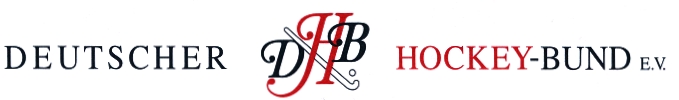 	Hinausstellungen (Hinausstellungen, auch auf Zeit, müssen namentlich genannt werden !)							Günde für die Hinausstellung: (nur Ziffern eintragen)								1 = unsportliches Verhalten								2 = ständiges Reklamieren, Meckern								3 = sonstige Gründe, bitte erläutern	Spielergebnisse				Bei Hinausstellung auf Dauer: ausführlichen Bericht auf der Rückseite oder seperates Blatt.						Unterschrift Turnierleitung:Endrunde Deutsche Hallenhockeymeisterschaft Jugend 2014/15am:in :Verein:Altersklasse:Mannschaftsmeldungbisherige Kartenim Spieljahr 2014Rücken Nr.Name/VornameWohnortGeb.DatumPass-Nr.Sp. Nr.Sp. Nr.Sp. Nr.Sp. Nr.Sp. Nr.roteKartenNameWohnortUnterschriftTrainerBetreuerNr.NamePass-Nr.Spiel-Nr.Grund für gelbGrund für rotUnterschrift SchiedsrichterNr.GegnerErgebnisBesondere VorkommnisseUnterschrift Schiedsrichter(       )Platzierung:Platzierung: